18.05.2022 № 1724О внесении изменений в административный регламент предоставления муниципальной услуги «Предварительное согласование предоставления земельного участка», утвержденный постановлением администрации города Чебоксары от 31.08.2018 № 1595В соответствии с Земельным кодексом Российской Федерации, Федеральным законом от 25.10.2001 № 137-ФЗ «О введении в действие Земельного кодекса Российской Федерации», Федеральным законом от  № 131-ФЗ «Об общих принципах организации местного самоуправления в Российской Федерации» администрация города Чебоксары п о с т а н о в л я е т: 1. Внести в административный регламент предоставления муниципальной услуги «Предварительное согласование предоставления земельного участка», утвержденный постановлением администрации города Чебоксары от 31.08.2018 № 1595, следующие изменения: Абзац первый подраздела 1.2 раздела I изложить в следующей редакции:«Заявителями на получение муниципальной услуги являются физические лица, в том числе индивидуальные предприниматели, и юридические лица, обладающие правом на получение земельного участка без проведения торгов (далее – Заявитель) из числа предусмотренных пунктом 2 статьи 39.3, статьей 39.5, пунктом 2 статьи 39.6 или пунктом 2 статьи 39.10 Земельного кодекса Российской Федерации, пунктами 2, 14-16, 20 статьи 3.7 Федерального закона от 25.10.2001 № 137-ФЗ «О введении в действие Земельного кодекса Российской Федерации» (далее – Федеральный закон № 137-ФЗ) оснований, в случае если испрашиваемый земельный участок предстоит образовать или границы земельного участка подлежат уточнению в соответствии с Федеральным законом от 13.07.2015 № 218-ФЗ «О государственной регистрации недвижимости» (далее – Федеральный закон «О государственной регистрации недвижимости»).».В разделе II:подраздел 2.6 изложить в следующей редакции:«2.6. Исчерпывающий перечень документов, необходимых в соответствии с нормативными правовыми актами Российской Федерации и Чувашской Республики для предоставления муниципальной услуги, подлежащих представлению заявителем, способы их получения заявителем, в том числе в электронной форме, порядок их представленияЗаявители представляют лично в отдел делопроизводства или отдел по работе с обращениями граждан администрации города Чебоксары, либо направляют почтовым отправлением или электронной почтой (при наличии электронной подписи) в адрес администрации города Чебоксары заявление о предварительном согласовании предоставления земельного участка по форме, согласно приложению № 2 к Административному регламенту в 2 экз. (оригинал) (один экземпляр остается в канцелярии администрации города Чебоксары, второй – у заявителя).С заявлением вправе обратиться представитель заявителя, действующий в силу полномочий, основанных на оформленной в установленном законодательством Российской Федерации порядке доверенности, на указании федерального закона либо на акте уполномоченного на то государственного органа или органа местного самоуправления.От имени юридического лица вправе обратиться представитель на основании доверенности, подтверждающей полномочия представителя юридического лица действовать от имени этого юридического лица (или копия доверенности, заверенная печатью (при наличии) и подписью руководителя этого юридического лица).Заявление заполняется при помощи средств электронно-вычислительной техники или от руки разборчиво (печатными буквами) чернилами черного или синего цвета.В заявлении указываются следующие обязательные характеристики:1) фамилия, имя и отчество (последнее - при наличии), место жительства заявителя, реквизиты документа, удостоверяющего личность заявителя (для гражданина);2) наименование и место нахождения заявителя (для юридического лица), а также государственный регистрационный номер записи о государственной регистрации юридического лица в едином государственном реестре юридических лиц и идентификационный номер налогоплательщика, за исключением случаев, если заявителем является иностранное юридическое лицо;3) кадастровый номер земельного участка, заявление о предварительном согласовании предоставления которого подано (далее – испрашиваемый земельный участок), в случае, если границы такого земельного участка подлежат уточнению в соответствии с Федеральным законом «О государственной регистрации недвижимости»;4) реквизиты решения об утверждении проекта межевания территории, если образование испрашиваемого земельного участка предусмотрено указанным проектом;5) кадастровый номер земельного участка или кадастровые номера земельных участков, из которых в соответствии с проектом межевания территории, со схемой расположения земельного участка или с проектной документацией лесных участков предусмотрено образование испрашиваемого земельного участка, в случае, если сведения о таких земельных участках внесены в Единый государственный реестр недвижимости;6) основание предоставления земельного участка без проведения торгов из числа предусмотренных пунктом 2 статьи 39.3, статьей 39.5, пунктом 2 статьи 39.6 или пунктом 2 статьи 39.10 Земельного кодекса Российской Федерации, пунктами 2, 14-16, 20 статьи 3.7 Федерального закона № 137-ФЗ оснований;7) вид права, на котором Заявитель желает приобрести земельный участок, если предоставление земельного участка возможно на нескольких видах прав;8) цель использования земельного участка;9) реквизиты решения об изъятии земельного участка для государственных или муниципальных нужд в случае, если земельный участок предоставляется взамен земельного участка, изымаемого для государственных или муниципальных нужд;10) реквизиты решения об утверждении документа территориального планирования и (или) проекта планировки территории в случае, если земельный участок предоставляется для размещения объектов, предусмотренных указанными документом и (или) проектом;11) почтовый адрес и (или) адрес электронной почты для связи с заявителем;12) информация о том, что гараж возведен до дня введения в действие Градостроительного кодекса Российской Федерации, для предоставления земельного участка, в случаях, названных в пункте 2 статьи 3.7 Федерального закона № 137-ФЗ.К заявлению прилагаются следующие документы:1) документы, подтверждающие право заявителя на приобретение земельного участка без проведения торгов и предусмотренные перечнем, установленным уполномоченным Правительством Российской Федерации федеральным органом исполнительной власти, статьей 3.7 Федерального закона № 137-ФЗ, за исключением документов, которые должны быть представлены в уполномоченный орган в порядке межведомственного информационного взаимодействия;2) схема расположения земельного участка в случае, если испрашиваемый земельный участок предстоит образовать и отсутствует проект межевания территории, в границах которой предстоит образовать такой земельный участок;3) проектная документация лесных участков в случае, если подано заявление о предварительном согласовании предоставления лесного участка, за исключением лесного участка, образуемого в целях размещения линейного объекта;4) документ, подтверждающий полномочия представителя заявителя, в случае, если с заявлением о предварительном согласовании предоставления земельного участка обращается представитель заявителя;5) заверенный перевод на русский язык документов о государственной регистрации юридического лица в соответствии с законодательством иностранного государства в случае, если заявителем является иностранное юридическое лицо;6) подготовленный садоводческим или огородническим некоммерческим товариществом реестр членов такого товарищества в случае, если подано заявление о предварительном согласовании предоставления земельного участка или о предоставлении земельного участка в безвозмездное пользование такому товариществу.При представлении копий необходимо прикладывать также и оригиналы документов. В случае если копии документов в установленном действующим законодательством порядке не заверены, после заверения их специалистом отдела делопроизводства или отдела по работе с обращениями граждан администрации города Чебоксары, либо специалистом МФЦ оригиналы возвращаются заявителям.Заявление и документы на предоставление муниципальной услуги могут быть представлены заявителем с использованием информационно-телекоммуникационных технологий (в электронном виде), в том числе с использованием Единого портала государственных и муниципальных услуг, ГИСОГД с момента создания соответствующей информационной и телекоммуникационной инфраструктуры.Заявление и документы, необходимые для предоставления муниципальной услуги, предоставляемые в форме электронных документов, подписываются в соответствии с требованиями Федерального закона от 06.04.2011 № 63-ФЗ «Об электронной подписи» и статьями 21.1 и 21.2 Федерального закона от 27.07.2010 № 210-ФЗ «Об организации предоставления государственных и муниципальных услуг».»;подраздел 2.18 дополнить абзацами следующего содержания:«Предварительное согласование предоставления земельного участка, занятого гаражом, осуществляется с учетом особенностей, установленных              статьей 3.7 Федерального закона № 137-ФЗ.На отношения, регулируемые пунктом 2 статьи 3.7 Федерального закона № 137-ФЗ, не распространяются положения подпункта 4 пункта 3 статьи 11.3, подпункта 6 пункта 1, пунктов 2, 10, 10.1 статьи 39.15, подпунктов 8, 14 и 20 статьи 39.16, подпункта 4 пункта 1 статьи 39.17 Земельного кодекса Российской Федерации.».1.3. Приложение № 2 к административному регламенту изложить 
в редакции согласно приложению к настоящему постановлению.2. Настоящее постановление вступает в силу со дня его официального опубликования.3. Контроль за выполнением настоящего постановления возложить на заместителя главы администрации города по вопросам архитектуры и градостроительства – начальника управления архитектуры и градостроительства Кучерявого И.Л.Глава администрации города Чебоксары                	                    Д.В. СпиринПриложение к постановлению администрации города Чебоксарыот 18.05.2022 № 1724Приложение № 2
к Административному регламенту
администрации города Чебоксары                                                                                   Главе администрации города Чебоксары                                     ____________________________________ (Ф.И.О.)                                     ____________________________________								(фамилия, имя и (при наличии)отчество гражданина)                                     ____________________________________(паспортные данные гражданина)                                     ____________________________________(адрес заявителя и (или)  адрес электронной почты)                                     ____________________________________                                     ____________________________________                                     контактный телефон _________________                                                          заявлениеПрошу предварительно согласовать предоставление земельного участка с кадастровым номером (в случае, если  границы  земельного  участка подлежат уточнению в соответствии с Федеральным законом «О государственной регистрации недвижимости») ______________________________________________________________ для______________________________________________________________________________________________________________________________________________________(цель использования, местоположение земельного участка)площадью ________ кв. м на праве _______________________________________________,(вид права: собственность без торгов, аренда без торгов, постоянное (бессрочное) пользование; безвозмездное пользование)реквизиты решения*_________________________________________________________.на срок _______________________.     Основанием предоставления земельного участка без проведения торгов является______________________________________________________________________(из числа предусмотренных пунктом 2 статьи 39.3, статьей 39.5, пунктом 2 статьи  39.6 или пунктом 2 статьи  39.10 Земельного кодекса Российской Федерации, пунктами 2**, 14-16, 20 статьи 3.7 Федерального закона от 25.10.2001 № 137-ФЗ)*-реквизиты решения:об утверждении проекта межевания территории, если образование испрашиваемого земельного участка предусмотрено указанным проектомоб изъятии земельного участка для государственных или муниципальных нужд в случае, если земельный участок предоставляется взамен земельного участка, изымаемого для государственных или муниципальных нужд;об утверждении документа территориального планирования и (или) проекта планировки территории в случае, если земельный участок предоставляется для размещения объектов, предусмотренных указанными документом и (или) проектом,**- в заявлении о предварительном согласовании предоставления земельного участка, указанного в пункте 2 статьи 3.7 Федерального закона от 25.10.2001 № 137-ФЗ, заявитель отдельно указывает, что гараж возведен до дня введения в действие Градостроительного кодекса Российской Федерации.Приложение:________________________________________________ _________________________________________________________________________________________________________________________________________________________________________________________________________________________________________________________________  ____________________  __________________________________       (дата)                               (подпись)                (Ф.И.О. - при наличии, гражданина)Чăваш РеспубликиШупашкар хулаадминистрацийěЙЫШĂНУ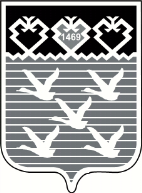 Чувашская РеспубликаАдминистрациягорода ЧебоксарыПОСТАНОВЛЕНИЕ